Как по сеням было, сенечкам(Свадебная величальная) 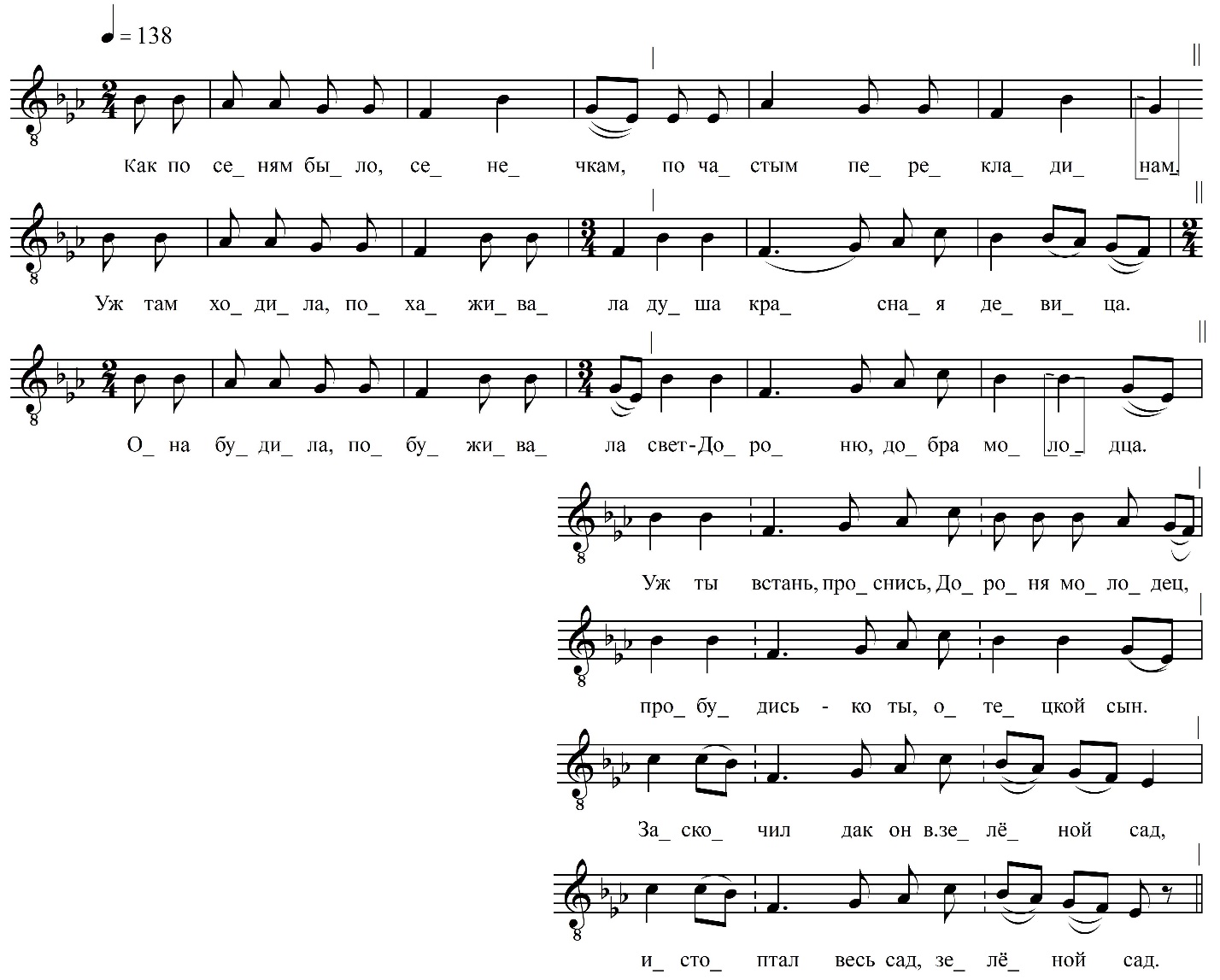 Как по сеням было, се́нечкам,По часты́м перекладинам.Уж там хо́дила, похаживалаДуша красная девица.Она бу́дила, побу́живалаСвет-Дороню, до́бра мо́лодца:Уж ты встань, проснись, Дороня-молодец,Пробудись-ко ты, отецкой сын.Заскочил дак он в зелёной сад,Истоптал весь сад, зелёный сад,Што со ка́линой, со ма́линою,С чёрной ягодою смородиною.Ты не плачь и не тужи, девица,Заживем мы зелёной сад.ФНОЦ СПбГИК, ВхI-а.7/18Запись (?).06.1974 д. Вындин Остров Вындиноостровского с/п Волховского р-на Ленинградской обл. Инф. Матюнина Ольга Алексеевна (1914)